Action:			TSAG is invited to review and approve this draft agenda.Status: 25 February 2018, 19:30 – this document is subject to further changes.Events:Monday 26 February 2018, 18:00-19:30, Montbrillant Cafeteria: TSAG ReceptionTuesday 27 February 2018, 12:45-13:45: Newcomer session.TSAG Contributions available at:	https://www.itu.int/md/T17-TSAG-180226-CTSAG TDs available at:		https://www.itu.int/md/T17-TSAG-180226-TDThe draft TSAG plenary agenda is found on page 14 onwards.Allocation of Contributions to TSAG Plenary, and TSAG Rapporteur Groups, is found on page 2.Allocation of TDs to TSAG Plenary, and TSAG Rapporteur Groups, is found on page 4.grey = to comeTable 1 – Allocation of Contributions to TSAG Plenary, and TSAG Rapporteur GroupsTable 2 – Allocation of TDs to TSAG Plenary, and TSAG Rapporteur GroupsDraft Agenda_____________________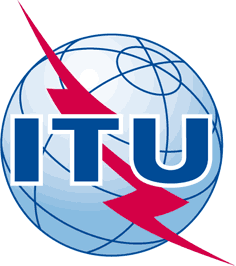 INTERNATIONAL TELECOMMUNICATION UNIONTELECOMMUNICATION
STANDARDIZATION SECTORSTUDY PERIOD 2017-2020INTERNATIONAL TELECOMMUNICATION UNIONTELECOMMUNICATION
STANDARDIZATION SECTORSTUDY PERIOD 2017-2020INTERNATIONAL TELECOMMUNICATION UNIONTELECOMMUNICATION
STANDARDIZATION SECTORSTUDY PERIOD 2017-2020TSAG-TD125-R1INTERNATIONAL TELECOMMUNICATION UNIONTELECOMMUNICATION
STANDARDIZATION SECTORSTUDY PERIOD 2017-2020INTERNATIONAL TELECOMMUNICATION UNIONTELECOMMUNICATION
STANDARDIZATION SECTORSTUDY PERIOD 2017-2020INTERNATIONAL TELECOMMUNICATION UNIONTELECOMMUNICATION
STANDARDIZATION SECTORSTUDY PERIOD 2017-2020TSAGINTERNATIONAL TELECOMMUNICATION UNIONTELECOMMUNICATION
STANDARDIZATION SECTORSTUDY PERIOD 2017-2020INTERNATIONAL TELECOMMUNICATION UNIONTELECOMMUNICATION
STANDARDIZATION SECTORSTUDY PERIOD 2017-2020INTERNATIONAL TELECOMMUNICATION UNIONTELECOMMUNICATION
STANDARDIZATION SECTORSTUDY PERIOD 2017-2020Original: EnglishQuestion(s):Question(s):Question(s):N/AGeneva, 26 February-2 March 2018TDTDTDTDTDSource:Source:Source:TSAG Management TeamTSAG Management TeamTitle:Title:Title:Agenda, document allocation and work plan (Geneva, 26 February-2 March 2018)Agenda, document allocation and work plan (Geneva, 26 February-2 March 2018)Purpose:Purpose:Purpose:DiscussionDiscussionContact:Contact:Reinhard Scholl
TSBReinhard Scholl
TSBTel:	+41 22 730 5860
E-mail:	tsbtsag@itu.intKeywords:TSAG agendaAbstract:This TD holds the draft agenda for the second TSAG meeting in this study period.Contribution #, SourceTitle(Agenda item)TSAG-PLEN
(1-15, 23-32)RG-StdsStrat(22.1)RG-WP (22.2)RG-WM (22.3)RG-SC (22.4)RG-SOP (22.5)RG-ResReview (22.6)C25: University of Nigeria, NigeriaImplementation of WTSA-16 Resolution 44C25C26: Central African RepublicThe effective use of the six official languages of the Union on an equal footing in the work of ITU-TC26C27-R2: China Mobile, Ministry of Industry and Information Technology (MIIT) of ChinaProposal of strengthening cooperation with other international standardization organizations on activities of IMT-2020C27-R2(C27-R2 cooperation w. other SDOs)C28: American Registry for Internet Numbers (ARIN)A.25 ambiguity regarding TDs and contributionsC28C29: FiberHome Technology GroupStrength standardization on IMT-2020/5G transport network and cooperation between SDOsC29(C29 cooperation w. other SDOs)C30: Autorité de Réglementation des secteurs de postes et de télécommunications (ART&P), Autorité de Régulation des Télécommunications/TIC de Côte d'Ivoire (ARTCI), Postal and Telecommunications Regulatory Authority of Zimbabwe (POTRAZ), Zambia Information & Communications Technology Authority (ZICTA)The importance of ITU-T Regional Groups in Bridging the Standardization GapC30C31: Korea (Republic of)Review of ITU-T deliverablesC31C32: Korea(Republic of)Proposed modification of ITU-T Recommendation A.1 for meeting cancellationC32C33: IndiaThe importance of ITU-T Regional Groups in Bridging the Standardization GapC33C34: CanadaRecommendation ITU-T A.1 proposalC34(C34)C35: JapanSuggestion of reference to the national level visions from Member States (such as Japanese national vision “Society 5.0”)C35C36: China Unicom, China (P.R), China TelecomProposal for further efficiency improvementC36C37: Huawei Technologies Co., LtdSome proposals to enable ITU-T to define standards to meet more demands from OTT and vertical industriesC37C38: Russian FederationIssues of ITU-T work organizationC38C39: Russian FederationApplication of ITRs provisions in the work of ITU-T SG2C39C40: Russian FederationProposals to the draft four-year rolling Operational Plan for the Telecommunication Standardization Sector (ITU-T) for the period 2018-2021C40C41: Russian FederationStreamlining the WTSA ResolutionsC41C42: ArgentinaParticipation of SMEs in ITU-T Study GroupsC42C43: ArgentinaITU-T to implement a Communication PlanC43C44: United States of AmericaRevision to Recommendation A.1, Clause 3.1.6C44(C44)C45: United States of AmericaProposed edits to revised draft Annex 1 to Res. 71: ITU Strategic Plan 2020-2023C45C46: United States of AmericaProposed Revisions to the TSAG Rapporteur Group on Standardization Strategy Terms of ReferenceC46TD#, SourceTitle
(Agenda item)TSAG-PLEN(1-15, 23-32)RG-StdsStrat(22.1)RG-WP (22.2)RG-WM (22.3)RG-SC (22.4)RG-SC (22.4)RG-SOP (22.5)RG-ResReview (22.6)TD123: TSBOverview of draft agendas and reports (26 February – 2 March 2018)TD123TD124-R1: TSAG Management TeamDraft time management plan (Geneva, 26 February-2 March 2018)TD124-R1TD125-R1: TSAG Management TeamAgenda, document allocation and work plan (Geneva, 26 February-2 March 2018)TD125-R1TD126: TSAG Management TeamAgenda for the TSAG closing plenary, 2 March 2018Closing plenary agendaTD126TD127: Telecommunication Standardization Advisory GroupReport of the second TSAG meeting held in Geneva, 26 February-2 March 2018TD127TD128: Rapporteur RG-SCDraft agenda RG-SC “Strengthening Cooperation/Collaboration” meeting, 28 February 2018, 11:15 - 12:30 CET, and 29 February 2018, 1 March 2018, 9:30 - 12:30TD128TD128TD129: Rapporteur RG-SCDraft report RG-SC “Strengthening Cooperation/Collaboration” meetingTD129TD129TD130: Rapporteur RG-SOPDraft agenda RG-SOP “Strategic and operational plan” meetingTD130TD131: Rapporteur RG-SOPDraft report RG-SOP “Strategic and operational plan” meetingTD131TD132: Rapporteur RG-StdsStratDraft agenda RG-StdsStrat meeting, 27 February 2018, 09:30-12:30 CET, 28 February 2018, 09:30 – 10:45 CETTD132TD133: Rapporteur RG-StdsStratDraft report RG-StdsStrat meeting, 27 February 2018, 09:30-12:30 CET, 28 February 2018, 09:30 – 10:45 CETTD133TD134: Rapporteur RG-WMDraft agenda RG-WM meetingTD134TD135: Rapporteur RG-WMDraft report RG-WM meetingTD135TD136: Rapporteur RG-WPDraft agenda RG-WP meetingTD136TD137: Rapporteur RG-WPDraft report RG-WP meetingTD137TD138: TSB DirectorReport of activities in ITU-T (from April 2017 to January 2018)TD138TD139-R1: TSB DirectorAction plan related to the Resolutions and Opinion of WTSA-16TD139-R1TD140: TSB Director: Draft four-year rolling operational plan for the General Secretariat for 2019-2022TD140TD141: TSB DirectorDraft four-year rolling operational plan for the telecommunication standardization sector for 2019-2022TD141TD142: TSBStatistics regarding ITU-T study group work (position of 2018-02-22)TD142TD143: TSAG Vice-ChairmanDraft Terms of reference of TSAG Rapporteur Group on the review of WTSA Resolutions (RG-ResReview)TD143TD143TD144: TSBSchedule of ITU-T meetingsTD144TD145: ITU-T FG-DLTLS on FG DLT progress report (May 2017 - February 2018) [from FG DLT]TD145TD146: Chairman FG DFCFG DFC progress reportTD146TD147: TSBProgress and results achieved in the ITU Secretariat's Inter-Sectoral Coordination Task Force since May 2017TD147TD147TD148: ITU-T SG 3 ChairmanLead Study Group Report SG 3TD148TD149: ITU-T SG5LS on ITU-T Study Group 5 report on SG5 as the lead study group on electromagnetic compatibility, lightning protection and electromagnetic effects; ICTs related to the environment, climate change, energy efficiency and clean energy and circular economy, including e-waste [from ITU-T SG5]TD149TD149(section 4)TD149(section 4)TD150: ITU-T SG9 ChairmanITU-T SG9 Lead Study Group ReportTD150TD150 (section 2)TD150 (section 2)TD151: Chairman ITU-T SG11ITU-T SG11 Lead Study Group ReportTD151TD151 (section 2.2)TD151 (section 2.2)TD152: Chairman, ITU-T SG12Report on SG12 lead activities and cooperation with other SDOs (April 2017 – February 2018)TD152TD152(section 2)TD152(section 2)TD153: TSB DirectorITU Kaleidoscope 2017 keynote speech on “Standards for a data-driven society” and its paperTD153TD154: TSBClarifications on the implementation of PP Resolution 66 Documents and publications of the UnionTD154TD155: ITU-T SG13 ChairmanStudy Group 13 progress reportTD155TD156-R1: TSB DirectorMapping of WTSA Resolutions onto PP Resolutions and WTDC ResolutionsTD156-R1TD157: ITU-T Study Group 20 ChairmanLS on ITU-T SG20 Lead Study Group Report [from ITU-T SG20]TD157TD157(sections 2.3, 5, 7)TD157(sections 2.3, 5, 7)TD158: ITU-T JCA-AHFJCA-AHF progress reportTD158TD159: CITS ChairmanReport on Collaboration on ITS Communication Standards and ITS-related activitiesTD159TD160: TSBCommuniqués of the past two TSB Director CxO meetings (24 September 2017 and 7 December 2017)TD160TD161: Rapporteur RG-WMProgress report of TSAG Rapporteur Group on Working Methods (RG-WM)TD161TD162-R1: ITU-T Liaison Officer to JTC 1Report of the ISO/IEC JTC 1 Plenary, 2-6 October 2017TD162-R1TD162-R1TD162-R1TD163: TSBProvisional List of ParticipantsTD163TD164: TSBFinal List of ParticipantsTD164TD165: TSBTSAG meeting facilities and informationTD165TD166: TSBTSAG Remote Participation - Adobe Connect GuideTD166TD167-R1: TSBNewcomer welcome pack and orientation session on 27 February 2018TD167-R1TD168: TSBITU Deputy Secretary-General opening address at TSAG MeetingTD168TD169: TSB Director TSB Director opening remarksTD169TD170-R1: TSBList of incoming and outgoing liaison statementsTD170-R1TD170-R1TD170-R1TD170-R1TD170-R1TD171: ITU-T Study Group 5LS/r on stale work items and SG Reports on lead study group activities (reply to TSAG - LS 6 -E) [from ITU-T SG5]TD171TD172: ITU-T Study Group 5LS/r on JCA-IdM (reply to SG17 - LS 15 -E) [from ITU-T SG5]TD172TD173: ITU-T Study Group 5LS/r on the IAB statement on IPv6 (reply to TSAG - LS 3 -E) [from ITU-T SG5]TD173TD173TD174: ITU-T Study Group 5LS/r on Telecommunication Management and OAM Project Plan (reply to SG2 - LS 5 -E) [from ITU-T SG5]TD174TD175: ITU-T Study Group 5LS/r on Open Source (reply to TSAG - LS 4 -E) [from ITU-T SG5]TD175TD175TD176: ITU-T Study Group 5LS/r on Operational Plan for Implementation of WTSA-16 Resolution 95 (Hammamet, 2016) (reply to SG12 - LS 4 -E) [from ITU-T SG5]TD176TD177: ITU-T Study Group 5LS on Operational Plan for Implementation of WTSA-16 Resolutions 72 and 73 (Hammamet, 2016), and Resolution 79 (Dubai, 2012) [from ITU-T SG5]TD177TD177TD178: ITU-T Study Group 5LS/r on ITU inter-Sector coordination (reply to TSAG - LS 1 –E) [from ITU-T SG5]TD178TD178TD179: ITU-T Study Group 9LS/r on stale work items and SG Reports on lead study group activities (TSAG-LS6) (to ITU-T TSAG) [from ITU-T SG9]TD179TD180: ITU-T Study Group 9LS/r on Open Source (TSAG-LS4) (to ITU-T TSAG) [from ITU-T SG9]TD180TD180TD181: ITU-T Study Group 9LS/r on continuation of joint activities under Intersector Rapporteurs Group on Audio-Visual Quality Assessment (IRG-AVQA) (SG12-LS7) (to ITU-T SG12, VQEG, ITU-R WP 6C, TSAG) [from ITU-T SG9]TD181TD181TD182: ITU-T Study Group 5LS on the new structure of ITU-T SG5 and revised text of Questions 6, 7 and 9 [from ITU-T SG5]TD182TD183: ITU-T Study Group 15LS on new version of the Access Network Transport (ANT) Standards Overview and Work Plan [from ITU-T SG15]TD183TD184: ITU-T Study Group 15LS on new version of the Home Network Transport (HNT) Standards Overview and Work Plan [from ITU-T SG15]TD184TD185: ITU-T Study Group 15LS on OTNT Standardization Work Plan [from ITU-T SG15]TD185TD186: ITU-T Study Group 15LS on the proposal to merge Q18/15 and Q19/15 activities [from ITU-T SG15]TD186TD187: ITU-T SG15 - Promotion and Coordination GroupLS/r on ITU inter-Sector coordination (reply to TSAG-LS1) [ITU-T SG15]TD187TD187TD188: ITU-T Study Group 15LS on SG15 Report on Electronic Working Methods [from ITU-T SG15]TD188TD189: ITU-T Study Group15LS/r to TSAG request for information on Open Source engagements (reply to TSAG-LS4) [from ITU-T SG15]TD189TD189TD190: TSAG Management Team (by correspondence)LS/o on request for background information on the implementation of the 2012 International Telecommunication Regulations [to all ITU-T study groups]TD190TD191: FG-DPMLS on the first meeting of ITU-T Focus Group on Data Processing and Management to support IoT and Smart Cities & Communities [from FG-DPM]TD191TD192: ITU-T Study Group 2LS to SG20 regarding SG2 work on certain aspects of IoT naming, numbering and identification [from ITU-T SG2]TD192TD193: ITU-T Study Group 17LS on creation of a new Question 14/17 ‘Security aspects of distributed ledger technologies' [from ITU-T SG17]TD193TD194: ITU-T Study Group 17LS/r on request for background information on the implementation of the 2012 International Telecommunication Regulations (reply to TSAG-LS8) [from ITU-T SG17]TD194TD195: ITU-T Study Group 17LS/r on Open Source (reply to TSAG-LS4) [from ITU-T SG17]TD195TD195TD196: ITU-T Study Group 11LS/r on request for background information on the implementation of the 2012 International Telecommunication Regulations (reply to TSAG LS8) [from ITU-T SG11]TD196TD197: ITU-T SG2 ChairmanLS/r on request for background information on the implementation of the 2012 International Telecommunication Regulations (Reply to TSAG-LS008) [from ITU-T SG2]TD197TD198: ITU-T Study Group 20LS/r on request for background information on the implementation of the 2012 International Telecommunication Regulations (reply to TSAG - LS 8) [from ITU-T SG20]TD198TD199: ITU-T Study Group 20LS/r on the IAB statement on IPv6 (reply to TSAG - LS 3 -E) [from ITU-T SG20]TD199TD199TD200: ITU-T Study Group 20LS/r on Open Source (reply to TSAG - LS 4 -E) [from ITU-T SG20]TD200TD200TD201: ITU-T Study Group 20LS/r on stale work items and SG Reports on lead study group activities (reply to TSAG LS6) [from ITU-T SG20]TD201TD202: ITU-T Study Group 12LS on Availability of the open source ITU-T Software Tool Library (STL) [from ITU-T SG12]TD202TD202TD203: ITU-T Study Group 12LS on SG12 views on working methods [from ITU-T SG12]TD203TD204: ITU-T Study Group 12LS/r on Reply of ITU-T SG12 on proposed new Question under ITU-T SG3 on economic and policy issues pertaining to Quality of Service (QoS) and Quality of Experience (QoE) (reply to SG3–LS1) [from ITU-T SG12]TD204TD205: ITU-T Study Group 12LS/r on Open Source (reply to TSAG-LS4) [from ITU-T SG12]TD205TD205TD206: ITU-T Study Group 12LS/r on Inter-Sector Coordination to TSAG (reply to TSAG-LS1) [from ITU-T SG12]TD206TD206TD207: ITU-T Study Group 12LS/r on Transfer of FG DFS (Focus Group on Digital Financial Services) outputs to ITU-T Study Groups (reply to TSAG-LS5) [from ITU-T SG12]TD207TD208: ITU-T Study Group 12LS/r on current status of the draft Recommendation ITU-T Q.3961 (reply to SG11-LS16) [from ITU-T SG12]TD208TD209: ITU-T Study Group 12LS/r on the IAB statement on IPv6 (reply to TSAG-LS3) [from ITU-T SG12]TD209TD209TD210: ITU-R Study Group 6LS to Telecommunication Standardization Advisory Group (TSAG) on ITU inter-sector coordination [from ITU-R SG6]TD210TD210TD211: TSAGDraft LS/o on ITU inter-Sector coordination [to ISCT, TDAG, ITU-D SGs, RAG, ITU-R SGs, ITU-T SGs]TD211TD211TD212: ITU-T Study Group 16LS/r on open source (reply to TSAG-LS4) [from ITU-T SG16]TD212TD212TD213: ITU-T Study Group 16LS/r on ITU inter-Sector coordination (TSAG-LS1) [from ITU-T SG16]TD213TD213TD214: ITU-T JCA-MMeSLS on the amendment of the Terms of Reference of the JCA on multimedia aspects of e-services (to ITU-T TSAG, IRG-AVA, IRG-IBB, IEC TC100, WHO, W3C, GSMA, ICAO, ITU-R/WP6B/WP6C/WP5A, APT/ASTAP, all SGs; ITU-D SGs; ITU-R SGs; FG DLT; and FG DFC) [from JCA-MMeS]TD214TD215-R1: Rapporteur, RG-StdsStratProgress report of TSAG Rapporteur Group on Standardization Strategy (RG-StdsStrat)TD215-R1TD216: ITU-T Study Group 13LS on Establishment of new Focus Group on Machine Learning for Future Networks including 5G [from ITU-T SG13]TD216TD216TD217: ITU-T Study Group 13LS on Implementation of the 2012 International Telecommunication Regulations (to TSAG) [from ITU-T SG13]TD217TD218: ITU-T Study Group 11LS/r on request for background information on the implementation of the 2012 International Telecommunication Regulations – additional information (reply to TSAG-LS008) [from ITU-T SG11]TD218TD219: ITU-T Study Group 5LS on Enhancing ITU-T document templates [from ITU-T SG5]TD219TD220: ITU-T Study Group 11LS/r on Open Source (reply to TSAG-LS004) [from ITU-T SG11]TD220TD220TD221: ITU-T Study Group 11LS/r on stale work items and SG Reports on lead study group activities (reply to TSAG-LS006) [from ITU-T SG11]TD221TD222: ITU-T Study Group 11LS/r on current status of the draft Recommendation ITU-T Q.3961 (reply to SG12-LS35) [from ITU-T SG11]TD222TD223: ITU-T Study Group 5LS on enabling web-based tool on online collaboration [from ITU-T SG5]TD223TD224: ITU-T Study Group 5LS/r on request for background information on the implementation of the 2012 International Telecommunication Regulations (reply to TSAG - LS 8) [from ITU-T SG5]TD224TD225: ITU-T Study Group 2LS on ITU-T Recommendations relevant information for users [from ITU-T SG5]TD225TD226: ITU-T Study Group 2LS on Lead Study Group Activities [from ITU-T SG2]TD226TD227: ITU-T Study Group 2LS/r on the IAB Statement on IPv6 (reply to TSAG-LS3) [from ITU-T SG2]TD227TD227TD228: ITU-T Study Group 2LS/r on ITU inter-Sector coordination (reply to TSAG-LS1) [from ITU-T SG2]TD228TD228TD229: ITU-T Study Group 2LS/r on open Source (reply to TSAG-LS4) [from ITU-T SG2]TD229TD229TD230: ITU-T Study Group 2LS on Telecommunication Management and OAM Project Plan [from ITU-T SG2]TD230TD231: ITU-T Study Group 2LS/r on dormant work items (reply to TSAG-LS6) [from ITU-T SG2]TD231TD232: ITU-T Study Group 13LS on SG13 report on IMT-2020/5G study progress (to TSAG) [from ITU-T SG13]TD232TD233: ITU-T Study Group 3LS/r on request for background information on the implementation of the 2012 International Telecommunication Regulations (reply to TSAG-LS008) [from ITU-T SG3]TD233TD234: ITU-T SG13 Management teamLS on WTSA16 Resolution 94: Report on related activities (to TSAG) [from ITU-T SG13 Management team]TD234TD235: ITU-T Study Group 17LS on Report on WTSA16 Resolution 94 [from ITU-T SG17]TD235TD236: ITU-T Study Group 17LS on Study Group 17 report on SG17 as the lead study group on security [from ITU-T SG17]TD236TD236(section 5)TD236(section 5)TD237: ITU-T Study Group 17LS on Study Group 17 report on SG17 as the lead study group on identity management (IdM) [from ITU-T SG17]TD237TD238: ITU-T Study Group 17LS on Study Group 17 report on SG17 as the lead study group on languages and description techniques [from ITU-T SG17]TD238TD238(Section 4)TD238(Section 4)TD239: ITU-T Study Group 20LS on Collaboration process between ITU-T SG20 and oneM2M [from ITU-T SG20]TD239TD239TD240: TSB DirectorEvaluation of Kaleidoscope 2017 papers with respect to relevance in ITU activitiesTD240TD240TD240TD241: TSBStatistics on ITU-T Recommendations and patent declarationsTD241TD242: ITU-T representative to ISO/IEC/ITU-T Joint Task Force on effective collaborationInformation on ISO/IEC/ITU-T Joint Task Force on effective collaboration (JTFEC)TD242TD242TD243-R1: ITU-T representative to IEC/SG11Information on IEC/Strategic Group 11 “Hot Topic Radar”TD243-R1TD244: Rapporteur RG-ResReviewDraft agenda RG-ResReview meeting, 1 March 2018, 14:30-15:45 CETTD244TD245: Rapporteur RG-ResReviewDraft report RG-ResReview meeting, 1 March 2018, 14:30-15:45 CETTD245TD246: Rapporteur, RG-StdsStratProposed actions for RG-StdsStratTD246TD247: ITU-T FG ML5GLS on the results of the 1st meeting of the ITU-T Focus Group on Machine Learning for Future Networks including 5G (FG ML5G) [from FG ML5G]TD247TD248: ITU-T SG9LS on the merge of Q1/9 with Q3/9 and related amendment of Q1/9 ToR [from ITU-T SG9]TD248TD249: ITU-T SG9LS/r on request for background information on the implementation of the 2012 International Telecommunication Regulations (reply to TSAG-LS8) [from ITU-T SG9TD249TD250: ITU-T SG9LS on the terms and definitions database [from ITU-T SG9]TD250TD251: TSB DirectorElectronic working methods services and database applications reportTD251TD252: TSBDraft Strategic and Financial Plans 2020-2023; outcome of 3rd meeting of Council Working Group for Strategic and Financial Plans 2020-2023 (CWG-SFP), 15-16 January 2018TD252TD253: ITU-T SG15LS on Report on Electronic Working Methods [from ITU-T SG15]TD253TD254: ITU-T SG15LS on Request to delete Q3/15 and update Q12/15 [from ITU-T SG15]TD254TD255: ITU-T SG15LS on ITU Copyright Authorization Practices [from ITU-T SG15]TD255TD256: ITU-T SG15LS on the new version of the Access Network Transport (ANT) Standards Overview and Work Plan [from ITU-T SG15]TD256TD257: ITU-T SG15LS on OTNT Standardization Work Plan [from ITU-T SG15]TD257TD258: ITU-T SG15LS on ITU inter-Sector coordination on lead SG activities [from ITU-T SG15]TD258TD258TD258TD259: ITU-T SG15LS on the new version of the Home Network Transport (HNT) Standards Overview and Work Plan [from ITU-T SG15]TD259TD260: TSBTSB Communications ServicesTD260TD261: EditorOutput – Updated version of ITU-T A.1 (TSAG RGWM E-Meeting, 2017-11-14)TD261TD262: EditorOutput – Updated version of ITU-T A.13 (TSAG RGWM E-Meeting, 2017-11-14)TD262TD263: Rapporteur RG-WMUpdated baseline for ITU-T Rapporteurs and editors manual (TSAG RGWM E-Meeting, 2017-10-12)TD263TD264: ITU-T SG2 ChairmanAmendments to the SG2 lead study group activitiesTD264TD265:TD266:TD267:TD268:TD269:TD270:TD271:TD272:TD273:TD274:TD275:Timing#Agenda ItemDocsSummary and ProposalMonday 26 February 2018Monday 26 February 2018Monday 26 February 2018Monday 26 February 2018Monday 26 February 201808:45-09:30Guided tour for TSAG newcomers through ITU premises. Meeting place ITU Montbrillant at registration desk. Newcomer’s welcome pack TD167-R1Guided tour for TSAG newcomers through ITU premises. Meeting place ITU Montbrillant at registration desk. Newcomer’s welcome pack TD167-R1Guided tour for TSAG newcomers through ITU premises. Meeting place ITU Montbrillant at registration desk. Newcomer’s welcome pack TD167-R1Draft agenda: this TD.Draft time management plan: TD124-R1Overview of agendas and report: TD123TSAG meeting facilities and information: TD165TSB: TSAG Remote Participation - Adobe Connect Guide: TD166Provisional List of participants TD163. Final List of Participants TD164.Draft agenda: this TD.Draft time management plan: TD124-R1Overview of agendas and report: TD123TSAG meeting facilities and information: TD165TSB: TSAG Remote Participation - Adobe Connect Guide: TD166Provisional List of participants TD163. Final List of Participants TD164.Draft agenda: this TD.Draft time management plan: TD124-R1Overview of agendas and report: TD123TSAG meeting facilities and information: TD165TSB: TSAG Remote Participation - Adobe Connect Guide: TD166Provisional List of participants TD163. Final List of Participants TD164.09:301Opening of the meeting, TSAG ChairmanOpening of the meeting, TSAG ChairmanOpening of the meeting, TSAG Chairman2ITU Deputy Secretary-General opening address at TSAG Meeting, 26 February 2018TD1683Opening remarks, TSB DirectorTD1694TSAG Chairman’s comments and observations5Approval of the agenda, time management plan and document allocationTSAG Management Team: Draft agenda, document allocation and work planTD125-R1This TD for approval.10:006Report by the Director, TSB6.1TSB Director: Report of activities in ITU-T (from April 2017 to end of January 2018)TD138Slides in Add.1This report highlights the key results achieved in ITU-T standardization from April 2017 to January 2018, as well as measures taken by TSB to enhance the ITU-T standardization platform.TSAG to note.6.2TSB Director: WTSA-16 Action PlanTD139-R1The WTSA-16 Action Plan is a monitoring and reporting tool to keep track of the implementation of WTSA-16 Resolutions and Opinion. This document contains the WTSA-16 Action Plan that has been updated since April 2017.TSAG to discuss and to note.7Organization of the work of TSAG for the 2017-2020 study period7.1Establishment of new Rapporteur Group on the review of WTSA Resolutions (RG-ResReview)TD143This TD presents draft ToR of TSAG Rapporteur Group on the review of WTSA ResolutionsTDAG for consideration and necessary actions8AppointmentsMr Vladimir MINKIN as Rapporteur for RG-ResReviewMr Shigeru MIYAKE as liaison officer to ISO/IEC JTC 1Mr Yoichi MAEDA as representative to IEC/SG11, and to IEC/ISO/ITU-T JTFEC11:00-11:30Coffee/tea breakCoffee/tea breakCoffee/tea breakCoffee/tea break11:309Focus Groups(ref. Rec. ITU-T A.13)9.1Application of Distributed Ledger Technology (FG DLT)9.1.1ITU-T FG-DLT: LS on FG DLT progress report (May 2017 - February 2018) [from FG DLT]TD145The document contains the progress report of FG DLT over the period May 2017 to February 2018.TSAG is invited to note the report.9.2Digital Currency including Digital Fiat Currency (FG DFC)9.2.1Chairman FG DFC: FG DFC progress reportTD146The activities of the ITU-T Focus Group Digital Currency including Digital Fiat Currency (FG DFC), since the last TSAG meeting, are presented in this document.9.3Machine Learning for Future Networks including 5G (FG-ML5G)9.3.1ITU-T SG13: LS on Establishment of new Focus Group on Machine Learning for Future Networks including 5G (to TSAG, ITU-T SG2, SG3, SG5, SG9, SG11, SG12, SG15,SG16, SG17, SG20) [from ITU-T SG13]TD216ITU-T SG13 established a new Focus Group on Machine Learning for Future Networks including 5G (FG-ML5G).9.3.2ITU-T FG ML5G: LS on the results of the 1st meeting of the ITU-T Focus Group on Machine Learning for Future Networks including 5G (FG ML5G) [from FG ML5G]TD247This document contains information about the first meeting of the ITU-T Focus Group on machine learning for future networks including 5G.9.4Data Processing and Management to support IoT and Smart Cities & Communities (FG-DPM)9.4.1FG-DPM: LS on the first meeting of ITU-T Focus Group on Data Processing and Management to support IoT and Smart Cities & Communities [from FG-DPM]TD191This document contains information on the first meeting of ITU-T Focus Group on Data Processing and Management to support IoT and Smart Cities & Communities (FG-DPM).9.5Digital Financial Services (FG-DFS)9.5.1ITU-T SG12: LS/r on Transfer of FG DFS (Focus Group on Digital Financial Services) outputs to ITU-T Study Groups (reply to TSAG-LS5) [from ITU-T SG12]TD207Reply to TSAG-LS5.10International Telecommunication Regulations (ITRs)(ref. WTSA-16 Res. 87)10.1TSAG Management Team: LS/o on request for background information on the implementation of the 2012 International Telecommunication Regulations [to all ITU-T study groups]TD190ITU-T study groups are requested to provide any relevant background information on the implementation of the existing 2012 ITRs.TSAG to note this OLS.10.2ITU-T SG2 Chairman: LS/r on request for background information on the implementation of the 2012 International Telecommunication Regulations (Reply to TSAG-LS008) [from ITU-T SG2]TD197Liaison to TSAG regarding background information on the implementation of the 2012 International Telecommunication Regulations.10.3ITU-T SG3: LS/r on request for background information on the implementation of the 2012 International Telecommunication Regulations (reply to TSAG-LS008) [from ITU-T SG3]TD233This Liaison Statement answers TSAG-LS008.10.4ITU-T SG5: LS/r on request for background information on the implementation of the 2012 International Telecommunication Regulations (reply to TSAG - LS 8) [from ITU-T SG5]TD224Reply Liaison statement, on request for background information on the implementation of the 2012 International Telecommunication Regulations.10.5ITU-T SG9: LS/r on request for background information on the implementation of the 2012 International Telecommunication Regulations (reply to TSAG-LS8) [from ITU-T SG9TD249This liaison statements provides background information of SG9 which is related to the implementation of ITRs.10.6ITU-T SG11: LS/r on request for background information on the implementation of the 2012 International Telecommunication Regulations – additional information (reply to TSAG-LS008) [from ITU-T SG11]TD218This liaison statement provides additional background information which is related to the implementation of ITRs following the outcomes of discussion at the ITU-T SG11 meeting (8-17 November 2017).10.7ITU-T SG11: LS/r on request for background information on the implementation of the 2012 International Telecommunication Regulations (reply to TSAG LS8) [from ITU-T SG11]TD196This liaison statements provides background information of SG11 which is related to the implementation of ITRs.10.8ITU-T SG13: LS on Implementation of the 2012 International Telecommunication Regulations (to TSAG) [from ITU-T SG13]TD217SG13 has no relevant information on the implementation of the existing 2012 International Telecommunication Regulations.10.9ITU-T SG17: LS/r on request for background information on the implementation of the 2012 International Telecommunication Regulations (reply to TSAG-LS8) [from ITU-T SG17]TD194SG17 response to TSAG on the implementation of the 2012 ITRs.10.10ITU-T SG20: LS/r on request for background information on the implementation of the 2012 International Telecommunication Regulations (reply to TSAG - LS 8) [from ITU-T SG20]TD198This liaison answers TSAG - LS 8.10.11Russian Federation: Application of ITRs provisions in the work of ITU-T SG2C39Reports of numbering resource misuse in communications networks, submitted to the ITU (SG2) and posted on the web-site https://www.itu.int/net/ITU-T/misuse/table.aspx provide actual cases of ITRs applicability by SG2. The contribution submits proposals which take note of the relationship between ITU-T SG2 activity and ITRs application (of relevant articles), as well as proposals on promoting the use of these articles.Proposals:1. Russian Federation fully supports the issues raised in the Notifications as well as the possible ITU action lines to deter misuse of numbering resources.2. Russian Federation believe that the call for development of regulations is fully relevant within the ITU. For operative solution of the issue we deem it reasonable at this stage to adopt ITU Council Resolution and, in the future, possible modifications to the relevant ITRs articles, noting that the Regulations already contain, albeit in a mild wording, the provisions on identification of the calling party and its number delivery. To reinforce ITRs regulatory provisions on identification of the calling party and to combat illegal number spoofing it is necessary to strengthen and complete relevant provisions or possibly adopt new ones.3. It is proposed to request TSB Director to inform the Expert Group on the International Telecommunication Regulations (EG-ITR) and ITU Council on the submitted Notifications on illegal use of numbering resources as it is the field where ITU should play the key role (at the level of Council decision and in the future at the level of ITRs).4. Russian Federation deems it necessary to consider adopting the Council Resolution at the next ITU Council session and submit proposals regarding relevant ITRs provisions to be considered by EG-ITRs, as well as invites all stakeholders (including authors of the mentioned and unmentioned Notifications) to discuss this issue.5. It is proposed to send the information on the use of ITRs in the work of ITU-T SG2, as presented in Table 1 above, to the TSB Director for submission at the next meeting of EG-ITRs which will immediately precede the ITU Council 2018 session, as well as to SG2 management group and/or to SG2 for further discussion and comments.12:30-14:30LunchLunchLunchLunch14:3011Status of implementation of Resolution 187 (Busan, 2014): Review of the current methodologies and development of a future vision for the participation of Sector Members, Associates and Academia in the activities of ITU11.1Argentina: Participation of SMEs in ITU-T Study GroupsC42This contribution aims to propose some actions, within ITU-T, to foster the participation of SMEs in its Study Groups, in accordance with the decision adopted by ITU Council 2017 to carry out a pilot project for the participation of SMEs in ITU-T and ITU-D Study Groups.TSAG to decide which ITU-T Study Groups will be participating of the pilot project and request TSB to send a Circular Letter inviting SMEs, in accordance with the Terms of Reference agreed by the Council 2017, to participate in their meetings. Considering also that ITU-T SG 5 and ITU-T SG 20 had already offered to take part in the pilot project.The Study Groups selected to participate in the pilot project for the participation of small and medium-sized enterprises (SMEs) in the ITU-T and ITU-D Study Groups, should mentioned so in every TSB Collective Letter announcing its meetings.12Joint Coordination Activity on Accessibility and Human factors (JCA-AHF)12.1ITU-T JCA-AHF: JCA-AHF progress reportTD158This TD contains the reports of the JCA-AHF meetings (12 February 2018 and 8 May 2017) which took place since the 2017 meeting of TSAG.TSAG to take note of the progress report of the JCA-AHF.13Communication plan13.1Argentina: ITU-T to implement a Communication PlanC43This contribution aims to propose the implementation of an internal and external Communication Plan for the UIT-T, which should include all the different and available media means.TSAG to request TSB to implement a Communication Plan that should consider:to continue using the traditional means of communication, but to consider that formats should be able to be shared also in other means like social networks.to open social networks accounts, such as Twitter, Instagram and LinkedIn, either for ITU-T or for the TSB Director, for the promotion and communications of activities and of ITU-T deliverables.to publish all relevant information, and not only annual events. ITU-T Recommendations should be announced and promoted.to deliver press releases after ITU-T Study Groups meetings.to have an active communication strategy.ITU-T Study Groups and TSB Staff to cooperate with ITU-T Media Team to communication all ITU-T activities.13.2TSB: TSB Communications ServicesTD260The overarching objective of the TSB communications strategy is to raise awareness of the value of ITU-T standards and the ITU-T standardization platform. The TSB Communications Unit collaborates with ITU-T standardization experts to increase the visibility of ITU-T’s work, attract and retain members, and increase ITU-T member engagement and commitment. The TSB Communications Unit stands ready to provide additional training and information sessions to ITU-T Study Group management and participants to help them leverage our services and effectively engage with their respective communities.14Languages(ref. WTSA-16 Res.67)14.1Central African Republic: The effective use of the six official languages of the Union on an equal footing in the work of ITU-TC26Ensure the effective use of the six official languages of the Union on an equal footing in ITU-T work in order to effectively bridge the standardization gap between developing and developed countries.The Central African Republic suggests that it is vital to remind the chairmen of the study groups of the importance of interpretation during the plenary sessions and working groups of the ITU-T study groups in order to avoid a language barrier from further accentuating the standardization gap between developed and developing countries, especially in French speaking countries. It should be noted that interpretation is essential to enable all delegates, particularly those from developing countries, to be fully informed of ITU-T standardization decisions taken at ITU-T meetings and to participate effectively in these decisions.In addition, it is important to consider the problem of languages as one of the main issues that developing countries face in bridging the standardization gap between Member States, particularly those in French-speaking countries. This language problem is evident on the ITU-T website, where 80% of the documents and even the standards are in English, disregarding the other five languages of the Union. This also applies to the Bridging the Standardization Gap (BSG) training programme which should be made available in all six languages of the Union, in order to achieve optimal effectiveness within the 193 States of the Union since presently the training is being provided primarily in English.14.2ITU-T SG9: LS on the terms and definitions database [from ITU-T SG9]TD250During its second meeting in January 2018, ITU-T Study Group 9 discussed the ITU terms and definitions database.We would propose and appreciate if the database was updated accordingly, by adding such information on the various definitions and by indicating whether the definition is found in an ITU Recommendation in force or in an ITU Recommendation superseded or in an ITU Recommendation withdrawn.15Standards for a data-driven society(15:30 or 16:30)about 20 min remote presentation15.1TSB Director: ITU Kaleidoscope 2017 keynote speech on “Standards for a data-driven society” and its paper – Ken Krechmer, remoteTD153This document provides information on a keynote speech delivered at the ITU Kaleidoscope 2017 academic conference (K-2017), “Challenges for a data-driven society”, and on the paper entitled “The Entrepreneur and Standards” which inspired this speech. The purpose of this document is to invite TSAG to take into consideration these contributions in its activities.TSAG is invited to review the paper entitled “The Entrepreneur and Standards” and to attend the remote presentation that the author will deliver at the Opening Plenary, which might be relevant to its scope of work, and to take into consideration this input from the research community.16Bridging the Standardization Gap (BSG), part I16.1Côte d’Ivoire, Togo, Zambia, Zimbabwe, Guinea, Sierra Leone, Senegal, Gambia, Mali, Burkina Faso, Sudan, Rwanda, Democratic Republic of Congo, Comoros, Madagascar, Niger, Nigeria, Sao Tome e Principe: The importance of ITU-T Regional Groups in Bridging the Standardization GapC30Members States above propose to TSAG to invite Chairmen of ITU-T Study Groups to disseminate information i.e. TDs to their respective SG members on the history and importance of Regional Groups in Bridging the Standardization Gap.Furthermore, Member States above request TSAG to recognize the unique nature of the pioneer regional groups of ITU-T SG3, in term of their long history, size diversity, effective participation and ensure the allocation of appropriate/ proportionate support and resources. It is important to acknowledge that the success of SG3 RG under Res. 26 led to the genesis and the evolution of WTSA Resolutions 54 and 44.Member States above also support C25 to this TSAG meeting mainly the creation of BSG Regional and sub regional Hubs.16.2India: The importance of ITU-T Regional Groups in Bridging the Standardization GapC33There are six regional groups of Study Group 3. From our experience of Asia-Oceania (AO) Region, we have seen that these regional groups provide a forum for exchange of views, determine regional priorities and build consensus for the overall success of the parent meeting.  From the meeting reports of the other regional groups of SG3, it is evident that it is being done in all other regions of the world too. All these means should be encouraged by TSAG and different ITU bodies. Res.54 of WTSA 16 also resolved to support on a case by case basis the coordinated creation of regional groups and to encourage cooperation and collaboration of regional groups with regional standardization entities (regional organizations, regional standardization bodies, and so forth). It also invited to create regional standardization bodies, joint meetings of regional groups.It is proposed to TSAG to invite Chairmen of ITU-T Study Groups to disseminate information i.e. TDs to their respective SG members on the history and importance of Regional Groups in Bridging the Standardization Gap. It is also requested to TSAG to recognize the unique nature of the pioneer regional groups of ITU-T SG3, in term of their long history, size, diversity, effective participation and ensure the allocation of appropriate/ proportionate support and resources. It is important to acknowledge that the success of SG3 RG under Res. 26 led to the genesis and the evolution of WTSA Resolutions 54 and 44.Tuesday, Wednesday 27-28 February 2018and Thursday, 1 March 2018Tuesday, Wednesday 27-28 February 2018and Thursday, 1 March 2018Tuesday, Wednesday 27-28 February 2018and Thursday, 1 March 2018Tuesday, Wednesday 27-28 February 2018and Thursday, 1 March 2018Tuesday, Wednesday 27-28 February 2018and Thursday, 1 March 201817Meeting of Rapporteur Groups and ad hoc groupsTuesday09:30-10:45
Wednesday09:30-10:4517.1TSAG Rapporteur Group on Standardization Strategy (RG-StdsStrat)(ref. WTSA-16 Res. 22)17.1.1Rapporteur, TSAG Rapporteur Group on Standardization Strategy: draft agendaTD132This TD provides the draft agenda for RG-StdsStrat meeting 27 February 2018, 09:30-12:30 CET, 28 February 2018, 09:30 – 10:45 CET.TSAG RG-StdsStrat invited to adopt this agenda.Tuesday11:15-12:3014:30-15:4517.2TSAG Rapporteur Group on Work Programme and structure (RG-WP)17.2.1Rapporteur, TSAG Rapporteur Group on Work Programme and structure: Draft agendaTD136Agenda for the TSAG Rapporteur Group on Work Programme and structureTuesday16:15-17:3017.3TSAG Rapporteur Group on Working Methods (RG-WM)17.3.1Rapporteur, TSAG Rapporteur Group on Working Methods: draft agendaTD134Draft agenda RG-WM.Wednesday11:15-12:30Thursday09:30-12:3017.4TSAG Rapporteur Group on Strengthening Cooperation/ Collaboration (RG-SC)17.4.1Rapporteur, TSAG Rapporteur Group on Strengthening Cooperation (RG-SC): draft agendaTD128Draft agenda RG-SC.Wednesday14:30-15:4517.5TSAG Rapporteur Group on Strategic and Operational Plan (RG-SOP)17.5.1Rapporteur, TSAG Rapporteur Group on Strategic and Operational Plan draft agendaTD130Draft agenda RG-SOP.Thursday14:30-15:4517.6TSAG Rapporteur Group on the review of WTSA Resolutions (RG-ResReview)(ref. WTSA-16 Res.83)17.6.1Rapporteur RG-ResReview: Draft agenda RG-ResReview meeting, 1 March 2018, 14:30-15:45 CETTD244Draft agenda RG-ResReview.Friday 2 March 2018Friday 2 March 2018Friday 2 March 2018Friday 2 March 2018Friday 2 March 201809:3018Intellectual Property Rights (IPR)See section 12 of TSB Director’s Report TD13818.1TSB: Statistics on ITU-T Recommendations and patent declarationsTD241This TD presents the statistics on patents requested by the 2017 meeting of TSAG (Item 13.3 of the TSAG report)TSAG is invited to consider this document.18.2ITU-T SG15: LS on ITU Copyright Authorization Practices [from ITU-T SG15]TD255ITU Copyright Authorization Practices have allowed misuse of ITU-T Publications.SG15 proposes the following:That the ITU-T group who produced the material should be consulted prior to granting authorization to another organization to reuse the material to ensure that the reuse is appropriate.When authorization is granted, it should be on the condition that the use of the material is consistent with the ITU meaning of the material. It should not be possible to excerpt material out of context. Any warnings or qualifications provided to the material in the ITU document must be retained. The external use of the material should not promote material from an ITU informative publication to be a normative requirement.Particular care should be taken with regard to authorizing reuse of material from supplements. Often there is a very good reason material appears in a supplement rather than a normative Recommendation.In addition to defining practices to prevent a recurrence of this kind of problem in the future, SG15 requests TSAG guidance on a specific remedy to the problem of inappropriate TSDSI use of SG15 material.18.3TSB: Clarifications on the implementation of PP Resolution 66 Documents and publications of the UnionTD154The TD explains, in general and easy-to-understand terms, what the legal basis is for the processing of requests to reproduce ITU material and clarifies how and by whom such requests are handled in practice.19Kaleidoscope19.1TSBDir: Evaluation of Kaleidoscope 2017 papers with respect to relevance in ITU activitiesTD240This document provides an overview of the ITU Kaleidoscope academic conference 2017 (K-2017) that was held in Nanjing, China, from 27-29 November 2017. The Annex to this document presents accepted papers, invited papers and keynote speeches selected by the K-2017 steering and technical programme committees and identifies links to related activities in ITU-T and other ITU sectorsAction: TSAG, ITU-T study groups and focus groups are invited to review the papers relevant to their scope of work, and to take into consideration this input from the research community. Tailored TDs are also being submitted to the ITU-T study groups and focus groups. In addition, this report will be transmitted to TDAG and RAG.10:15 – 10:45coffee break10:4520Bridging the Standardization Gap (BSG), part II(ref. WTSA-16 Res. 44)See section 15 of TSB Director’s Report TD024(remote presentation)20.1Nigeria, University of Nigeria: Implementation of WTSA-16 Resolution 44C25The spirit of Resolution 44 (Rev. Hammamet, 2016) is to help mostly developing countries who may not have sufficient capacity to implement ITU-T recommendation. However it should be understood that some developed countries may also be finding it difficult to understand Resolution 44 (Rev. Hammamet, 2016) because it is not well understood as not all ITU-T recommendations are well crafted. It is therefore believed that the lack of capacity to understand these recommendations contributes to low implementations of the recommendations.The University of Nigeria therefore proposesthat a new work item be introduced in the TSAG Work plan on production of guidelines on which ICT issues can be best championed by the High Level delegates;to conduct survey on the implementation by administrations in adopting the age long guidelines and establishment of national Standardization secretariat for ITU-T;call for proposals on how to reduce the cost of equipment and of rolling out networks and facilities taking into account the needs and requirements of developing countries;conduct gap analysis on participation in the establishment and widespread use of telecommunication standards, and  enhancing contribution in ITU-T study groups by developing countries in order to contribute to work in ITU-T;to call for contributions on the cause of low participation in ITU-T study group activities from developing countries;that the Regional office for ITU in Africa should have a very strong link with the Africa Union (AU). A permanent office in the AU on ICT/Telecommunications has to be created in the AU and maned by personnel approved and or appointed by ITU. The role of the ITU office in AU should be to hold and host constant conferences, workshops etc. for the High Level delegate on ICT (Head of States inclusive) on a regular bases on developments in ITU;to call for contributions for the creation of sub-regional offices, for sub-regional group activities on ITU–T issues.This offices can be integrated into the sub-regional bodies, for example for Africa, ECOWAS, SADEC, EAST AFRICA NORTH AFRICA.WTSA (Hammamet, 2016) RECALLED THAT: Resolution 1353 of the Council recognizes that telecommunications and ICT are essential components for developed and developing countries for achieving sustainable development, and instructs the Secretary-General, in collaboration with the Directors of the Bureaux, to identify new activities to be undertaken by ITU to support the developing countries to achieve sustainable development through telecommunications and ICT.The University of Nigeria propose to establish a new work item under TSAGon need to create awareness of the implementation, benefits and impact both to ITU-T and member states of Resolution 44 through, for instance, the establishment of offices at the regional entities like AU in Africa and sub-regional levels in Africa as well at the other continents;invite ITU-T to the identify, particularly training needs to be required at ITU-T RGs meetings for support particular in capacity building towards effective contributions of proposal that is of interest to each region, and the provision of more fellowship awards.21Reports of TSAG Rapporteur Groups21.1TSAG Rapporteur Group on Standardization Strategy (RG-StdsStrat)21.1.1Chairman, TSAG Rapporteur Group on Standardization Strategy: Report of TSAG Rapporteur Group on Standardization StrategyTD13321.2TSAG Rapporteur Group on Work Programme (RG-WP)21.2.1Chairman, TSAG Rapporteur Group on Work Programme: Draft report of TSAG Rapporteur Group on Work Programme and structure (Geneva, 1-4 May 2017)TD13721.3TSAG Rapporteur Group on Working Methods (RG-WM)21.3.1Chairman, TSAG Rapporteur Group on working methods: Report of TSAG Rapporteur Group on working methodsTD13521.4TSAG Rapporteur Group on Strengthening Cooperation (RG-SC)21.4.1Chairman, TSAG Rapporteur Group “Strengthening Collaboration”: Report of TSAG Rapporteur Group “Strengthening Collaboration” meetingTD12921.5TSAG Rapporteur Group on Strategic and Operational Plan (RG-SOP)21.5.1Chairman, TSAG Rapporteur Group “Strategic and Operational Plan”: Report of TSAG Rapporteur Group “Strategic and Operational Plan” meetingTD13121.6TSAG Rapporteur Group on the review of WTSA Resolutions (RG-ResReview)21.6.1Chairman, TSAG Rapporteur Group “review of WTSA Resolutions”: Report of TSAG Rapporteur Group “Review of WTSA Resolutions” meetingTD24522Additional actions to be undertaken by TSAG22.123ITU-T meeting schedule including date of next TSAG meeting(s)The next TSAG meeting is proposed to be scheduled Monday 10 – Friday 14 December 2018.23.1TSB Dir: Schedule of ITU-T meetings May 2017 – December 2018TD144This document presents the meeting schedule for ITU-T from April 2017 until December 2018. Updated on 1.5.2017TSAG is invited to note the 2017 and 2018 meeting schedule.24Any other business25Consideration of draft meeting ReportTSAG delegates are invited to comment (14 day comment period)26Closing remarks by the Director, TSB27Closure of meetingEndTSAG finishes at …